اللّهمّ يا موفّق الثّابتين فی الميثاق علی الأنفاق حبّاً…حضرت عبدالبهاءOriginal English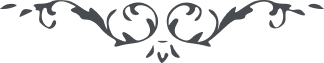 ٦١ اللّهمّ يا موفّق الثّابتين فی الميثاق علی الأنفاق حبّاً بنيّر الآفاق اعانة لمشرق الأذکار و مطلع الأنوارو مشهّر الآثار ايّد هؤ لاء الأبرار البررة الأخيار فی هذه الدّار و دارالاخرة علی التّقرّب من عتبتک الطّيّبة الطّاهرة و بيّض وجوههم بانوارک الباهرة . انّک انت الکريم الوهّاب * 